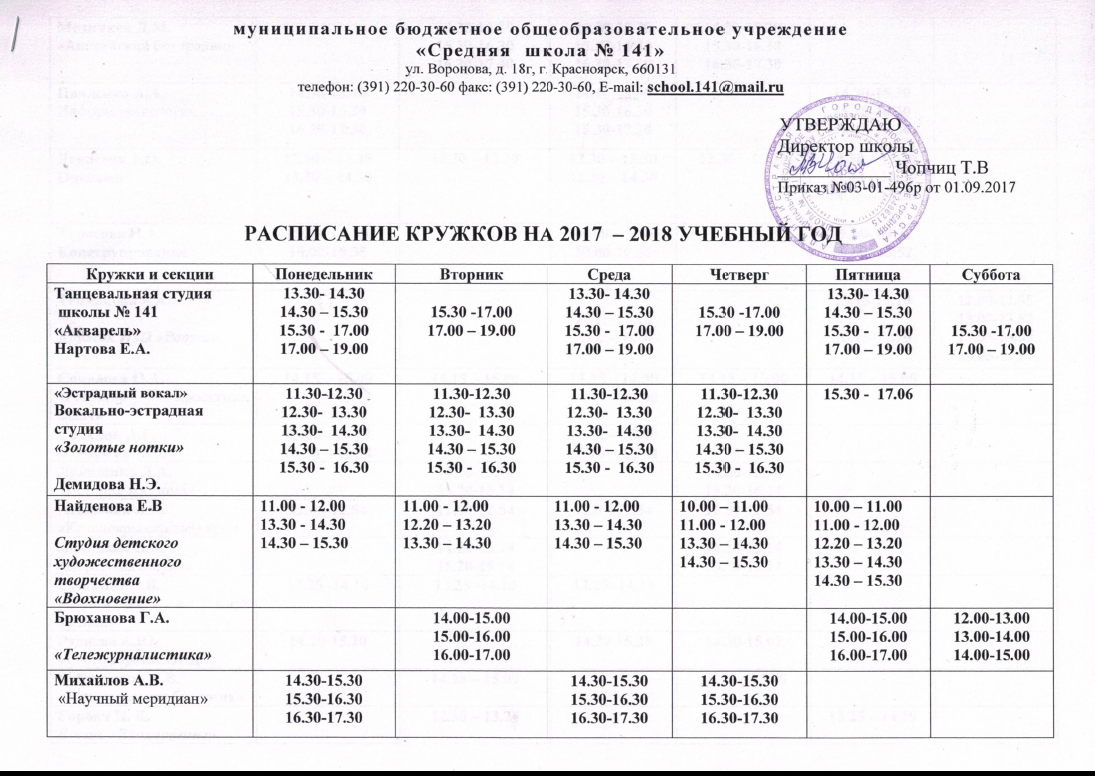                                                 Директор школы  № 141______________________________ Чопчиц Т.В.Павленко А.А.Информ технологии14.30-15.3015.30-16.3016.30-17.3014.30-15.3015.30-16.3016.30-17.3014.30-15.3015.30-16.3016.30-17.30Денисова Т.О.Оригами12.30 – 13.3013.30 – 14.3012.30 – 13.3012.30 – 13.3013.30 – 14.3012.30 – 13.3012.30 – 13.3013.30 – 14.3014.30 – 15.30Тарасова Н.А.Конструирование09.00 – 9.5510.00-10.5509.00 – 9.5510.00-10.5509.00- 09.5210.00- 10.52Теплякова Е.А.Кружок ИЗО «Радуга»14.15-15.1015.25-16.2015.15-16.1016.15-17.1012.00-12.5513.00-13.5214.05-15.0015.05-15.57Соколова О.А.«Решение проектных задач»14.15 – 15.0014.15 – 15.0013.15 – 14.0014.15 – 15.0014.15 – 15.0014.15 – 15.00Сочалин А.Р.«Юный патриот»15.05 - 15.5916.00 – 16.5414.15 – 15.0915.10 – 16.04Лукишина Л.А.«История костюма»14.20-15.1415.20-16.1414.20-15.1415.20-16.14Левицкая Л.А.«Краснояры сердцем яры»12.00-12.5412.00-12.5412.00-12.5412.00-12.54Левицкая Л.А.«Дорожная азбука»14.20-15.1415.20-16.1414.20-15.1415.20-16.14Сушкина Е.В.«Почемучки в мире физики»13.25 -14.1013.25 -14.1013.25 -14.10Руднева А.Ю.«Светофорик».ЮИД14.20-15.2014.20-15.2014.20-15.02Вайцехович А.В.«Занимательная биология»14.15 – 15.0914.15 – 15.09Горбач И. К.Вокал. «Вдохновение»13.25 – 14.1913.25 – 14.19